Vorbereitung Gespräch mit Eltern/Erziehungsberechtigten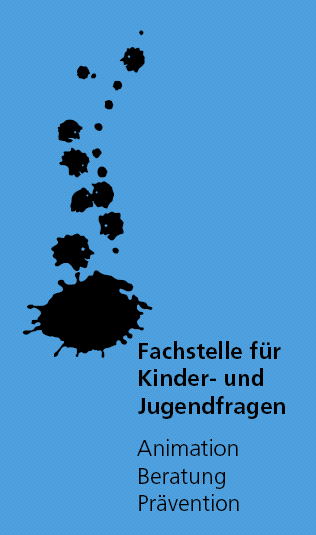 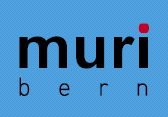 1. 	Begrüssung, Kontakt Gastgeberrolle Kontakt zum Gesprächspartner/-in herstellen, eine unsichtbare Brücke bauen, Vertrauensbasis schaffen.2. 	Eröffnung, Information über Struktur und Verlauf Klärung von Anlass und Anliegen Klärung der Erwartungen und Ziele des Gesprächs Festlegen der zur Verfügung stehenden Zeit Motivation, Gesprächsbereitschaft, Kooperationsbereitschaft sichernElternverantwortung betonen3. 	Problem verstehen Was wird von den Eltern als Problem gesehen? Was sieht der Lehrer/die Lehrerin als Problem? Was der Schüler/die Schülerin?Bisherige Lösungsversuche? Entstehungszeitpunkt des Problems? Erklärung des Problems, begleitende Gefühle, Reaktionen4. 	Problemsicht erweitern Angrenzende Probleme, beteiligte Personen, positive Seiten des Problems Funktion des problematischen Verhaltens, der Schwierigkeit Führen in die Zukunft: Welche Konsequenzen wird das Problem in ein, zwei, drei Jahren haben?5. 	Ausnahmen vom Problem, Ressourcen erfragen Wann trat das Problem nicht auf bzw. wurde allein bewältigt? Wie war der Verlauf in den letzten Wochen? Was hat sich verändert? Wo liegen die Stärken des Schülers/der Schülerin, der Familie? Was klappt gut? Freizeitverhalten?6. 	Ziele definieren Wer will was wie erreichen? Bis wann? Klare, präzise Zielbeschreibung ausarbeiten. Erwartungen der Eltern, des Lehrers/der Lehrerin, des Schülers/der Schülerin7. 	Lösungen konstruieren Gemeinsames Sammeln und erarbeiten von Lösungswegen unter Berücksichtigung der Norm- und Wertvorstellungen, der Realisierbarkeit und der Ressourcen der Betroffenen. 8. 	Kontrakt, Vereinbarungen, AufgabenZusammenfassung der Ergebnisse. Möglichst klare und konkrete Vereinbarungen formulieren. Inhaltlich: Was werden die Eltern unternehmen? Wer wird was machen? Eventuell Beobachtungsaufgaben und/oder Verhaltensexperimente für einzelne Gesprächsteilnehmer/-innen vereinbaren. Formal: wann und mit welchen Beteiligten findet das nächste Gespräch statt?9. 	VerabschiedungPositiver Schlusskommentar